Temat kompleksowy: WIOSENNE POWROTY Temat dnia: Wiosenne kwiaty  Data: 16.04.2021r.Grupa dzieci: 4-5 latkiWitam Was w piątek. Dziś porozmawiamy o wiosennych kwiatach. Na początek rodzicu proszę przeczytaj swojemu dziecku wiersz. „Wiosenne kwiaty”Anna łada - GrodzickaJuż kwiaty zakwitają
w lasach, w ogrodach i na łąkach
- mówią o tym, że nadszedł
czas wiosny i słonka.Przyszły do nas kwiaty w gości
w swej wiosennej szacie,
popatrzcie uważnie, może je poznacie?Pierwszy – to przebiśnieg mały.
Drugi – to stokrotka kwiatek bardzo mały.
Trzeci jest jak złota łąka ,
to kaczeniec cały w pąkach.
Czwarty – to krokus fioletowy,
Piąty - tulipan purpurowy,
I szósty – to żonkil w złotym kolorze,
ten ostatni słoneczny kwiatek
do wazonu sobie włożę.Porozmawiajcie o wierszu: O czym mówi wiersz? (wiersz mówi nam o tym, że nadeszła wiosna, że zakwitły wszędzie już kwiaty) Jakie kwiaty występują w wierszu? ( przebiśnieg, stokrotka, kaczeniec, krokus, tulipan, żonkil) Czy widziałeś kwiaty o których mówi wiersz? Który ci się najbardziej podoba? Czy wszystkie wyglądają tak samo?Teraz przyjrzyjcie się FAZOM WZROSTU ROŚLIN.  Rośliny by rosnąc potrzebują ziemi, wody i słońca. Pani Wiosna, daje nam dużo promieni słońca i deszczy dlatego ta pora roku jest odpowiednia dla roślin to właśnie wtedy rośliny budzą się do życia. 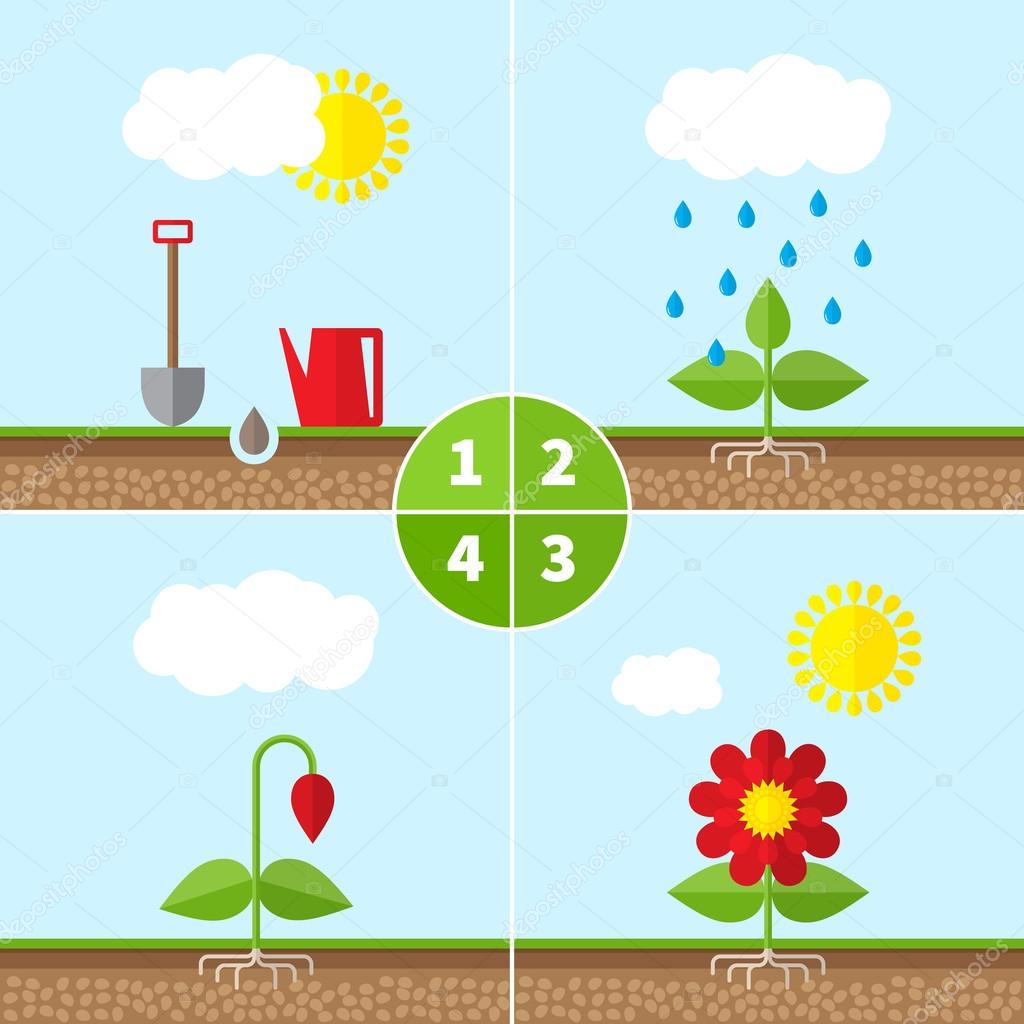 Teraz mam dla Was zagadkę 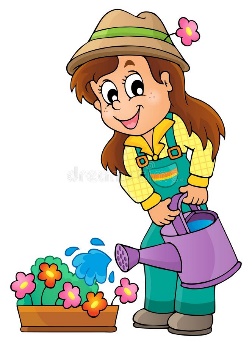 Spotkasz go w ogrodzie,
gdzie pracuje co dzień
dba o klomby i rabatki,
kocha rośliny i kwiatki.  O kim mowa? (ogrodnik)Teraz posłuchajcie piosenki o ogrodniczce. https://www.youtube.com/watch?v=zhvQFI04CX8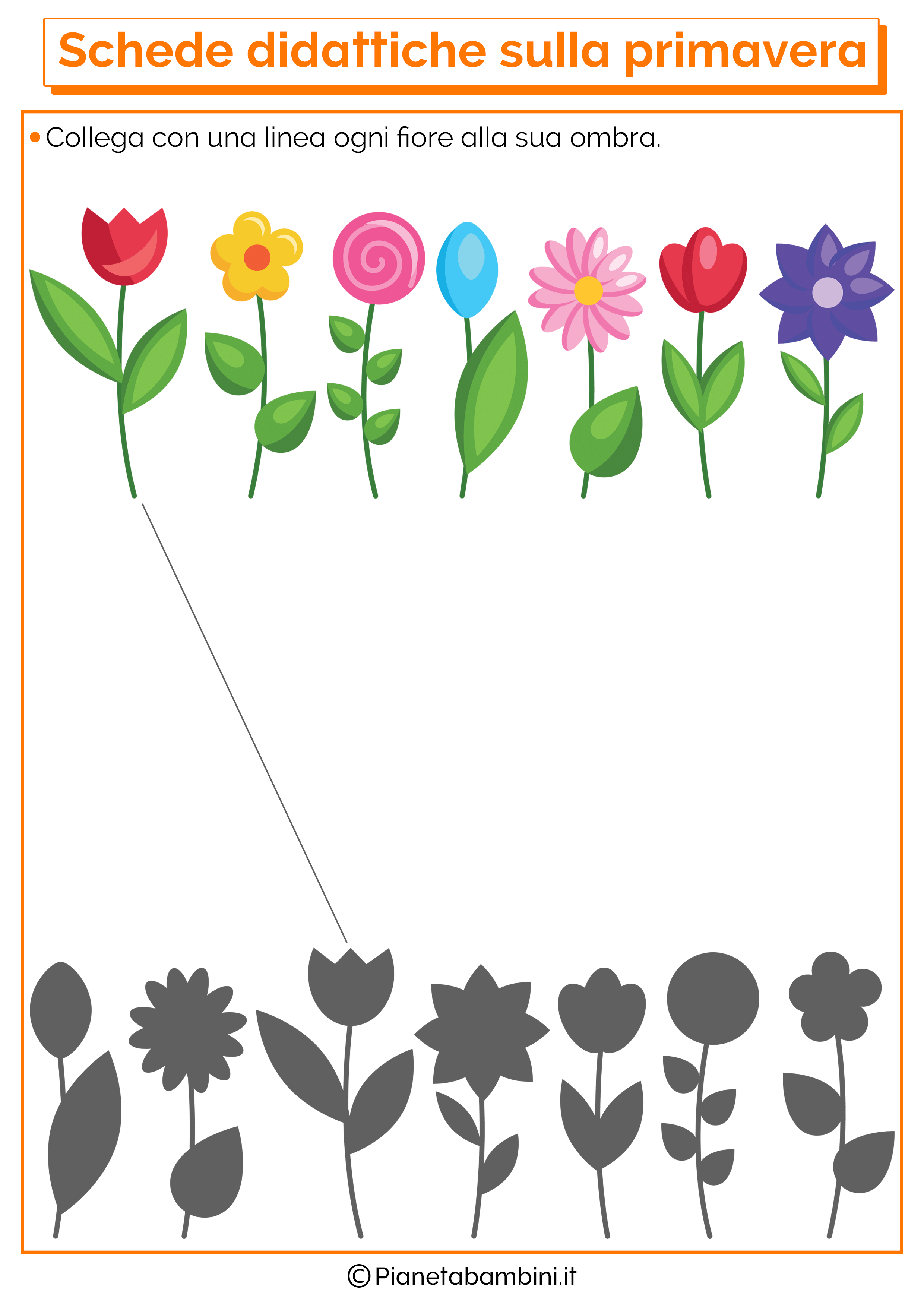 W poniedziałek widzimy się w przedszkolu. Bardzo się z tego powodu cieszymy. W przyszłym tygodniu będziemy też obchodzić DZIEŃ ZIEMI dlatego przypomnimy sobie nasz wierszyk na ten miesiąc„Dzieci dbają o środowisko”W zgodzie z przyroda rosną wszystkie dzieci,kochają słonce, kiedy jasno świeci.Dbają o drzewa, dbają o rośliny,w czasie wycieczek nie płoszą zwierzyny!Często dorosłym dobry przykład dają,w wyznaczonych miejscach śmieci odkładają.Serdecznie dziękujemy, za tak duże zaangażowanie w zajęcia zdalne, Każde nadesłane zdjęcie czy filmik powodował na naszej buzi wielki uśmiech. Cieszymy się, że w poniedziałek widzimy się w przedszkolu. Do zobaczenia!!!